  ÚKOL Č. 5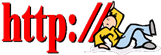 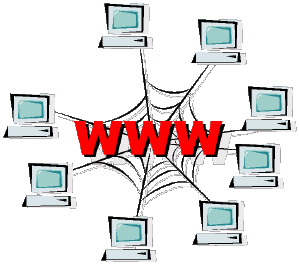    INTERNET – VYHLEDÁVÁNÍSpusť stránku www.seznam.cz a do vyhledávacího okna napiš slovo Helfštýn.Z vyhledávacích služeb zvol mapyZvol záložku plánovat cestuJako start zvol Olomouc a cíl cesty zvol Helfštýn. Vyber možnost dopravy autem a nejkratší cestu. Vpravo nad mapou zvol možnost sdílet mapu a vyber možnost stáhnout jako obrázek a ulož ji k sobě do dokumentů.pak mapu vlož pod tento text a pod mapu vlož údaj o trase a celkovém času 